AULA 03 REMOTA – 08/03 A 12/03.CORRIDA DO JORNALCorrida do jornal, com duas folhas de jornal ou revista, marcar uma linha de partida, coloque uma folha atrás da outra, a atividade funciona da seguinte forma, pisar na primeira folha e passar para a segunda, pegar a folha que ficou atrás e passar para a frente, assim sucessivamente até a linha de chegada, 10 metros.                                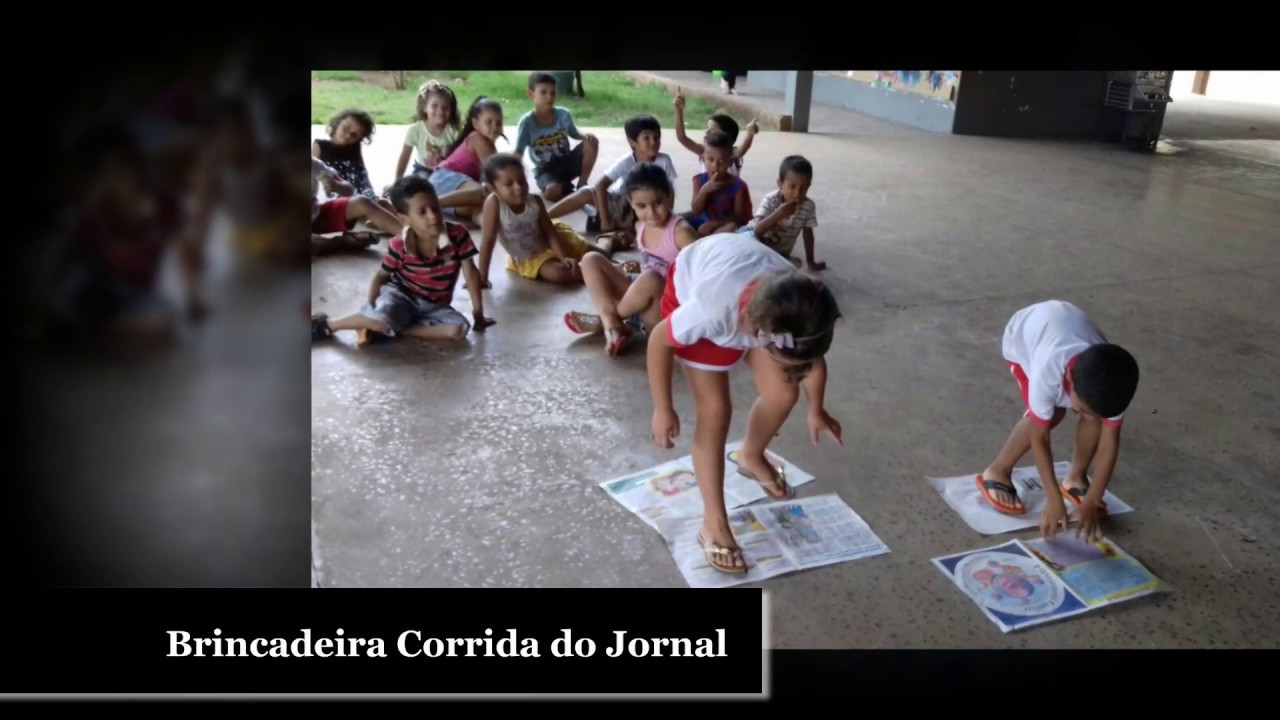 Escola Municipal de Educação Básica Augustinho Marcon.Catanduvas, março de 2021.Diretora: Tatiana Bittencourt Menegat. Assessora Técnica Pedagógica: Maristela Apª. Borella Baraúna.Assessora Técnica Administrativa: Margarete Petter Dutra.Professor: Rafael Munaretto.Aluno(a): ___________________________________________Disciplina: Educação Física.Turma: 3º ano. 